HIPAA OMNIBUS RULE 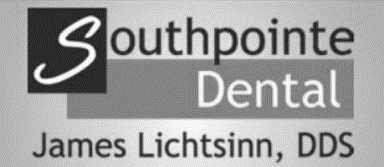 PATIENT ACKNOWLEDGEMENT OF RECEIPT 	OF NOTICE OF PRIVACY PRACTICES, CONSENT/ LIMITED AUTHORIZATION & RELEASE FORM You may refuse to sign this acknowledgement & authorization. In refusing, we may not be allowed to process your insurance claims.DATE: ________________________Please PRINT Patient Name: ______________________________________________________________ *********************************************************************************************************************************************PLEASE LIST ANYONE WHO CAN HAVE ACCESS TO YOUR HEALTH INFORMATION FROM OUR OFFICE: (This includes step parents, grandparents and any care takers who can have access to this patient’s records) Name: _______________________________________ Relationship: ______________________________________Name: _______________________________________ Relationship: ______________________________________Name: _______________________________________ Relationship: ________________________________________________________________________________                         __________________________________________                             Please SIGN Patient/Guardian of Patient                     Relationship to Patient if ApplicableBy signing, I acknowledges receipt of a copy or access to a copy of the currently effective Notice of Privacy Practices for Southpointe Dental. A copy of this signed and dated document shall be as effective as the original.**MY SIGNATURE WILL ALSO SERVE AS A PHI DOCUMENT RELEASE SHOULD I VERBALLY REQUEST ANY OF MY INFORMATION AT SOUTHPOINTE DENTAL BE SENT TO ANOTHER DOCTOR / FACILITY IN THE FUTURE.You may revoke such permission at any time by writing to our Practice Privacy Officer.____________________________________________________________________________________________________________________________________________________________________________________________________________________________________________________________________________________________________________________________________________________________________________________________________________________________________________________________________________________________________________________________________________________________Office Use Only I attempted to obtain the patient’s (or representative’s) signature on this Acknowledgement but did not because: ______It was emergency treatment _____ I could not communicate with the patient  _____The patient refused to sign _____The patient was unable to sign because___________________________________________________________________________ _____Other (please describe) _____________________________________________________________________________________________________________________________________________________________________________ Southpointe Dental Employee Initials                                               Date